Совет Ленинской районной г.Минска организации РОО «Белая Русь»Избран VII Отчетно-выборной Конференцией, протокол № 1 от 22 апреля 2022 года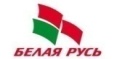 ФИО Должность, место работыДолжность в РОО «Белая Русь»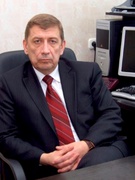 Бобков Игорь АнатольевичДиректор ГУО «Гимназия № 40 г.Минска»Член Совета, член Президиума Совета, Член Совета МГО РОО «Белая Русь»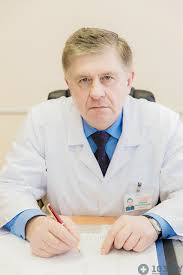 Богданов Леонид АнатольевичГлавный врач УЗ «37-ая городская поликлиника»Член Совета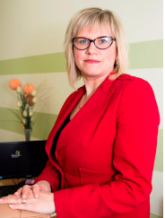 Богдашова Светлана Владимировна Директор ГУО «Средняя школа № 164 г.Минска»Член Совета, член Президиума Совета Заместитель председателя ЛРО, Член Совета МГО 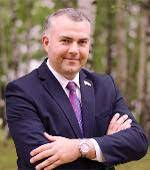 Бугров Андрей Александрович Председатель  Минского городского Совета депутатов Член Совета,  член Республиканского Совета РОО «Белая Русь»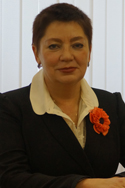 Бушная Наталия ВладимировнаДиректор ГУО «Гимназия № 1 им. Франциска Скорины г.Минска»Член Совета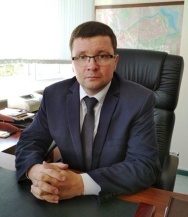 Довнар Виктор ПавловичЗаместитель главы администрации Ленинского района г.МинскаЧлен Совета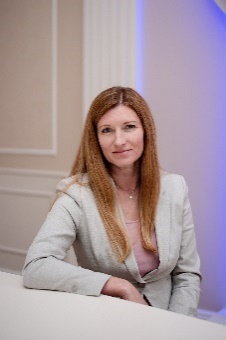 Дроздович Елена ВасильевнаЗаместитель генерального директора РУП «Белпочта»Член Совета, член Президиума Совета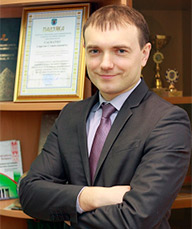 Ефименко Сергей ПетровичНачальник управления социальной защиты администрации Ленинского района г.МинскаЧлен Совета, член Президиума Совета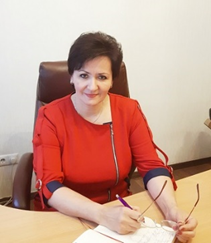 Калинка Ирина ВатиковнаЗаведующий ГУО «Ясли-сад № 446 г. Минска»Член Совета, член Президиума Совета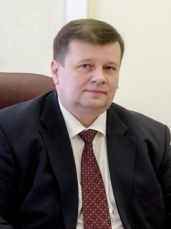 Кулик Сергей АнатольевичГлавный врач УЗ «14-ая городская стоматологическая поликлиника», депутат Минского городского Совета депутатовЧлен Совета, член Президиума Совета, член Совета МГО РОО «Белая Русь»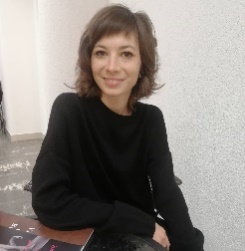 Мельникова Кристина АлександровнаЗаведующий сектором культуры управления идеологической работы, культуры и по делам молодежи администрации Ленинского района г. МинскаЧлен Совета, член Президиума Совета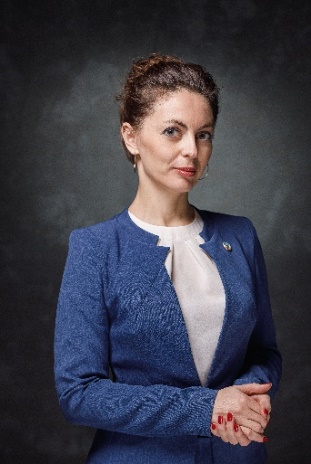 Панасенко Марина МихайловнаНачальник главного управления ОКРиД,  госзакупок и ИТ Министерства сельского хозяйства и продовольствия Республики БеларусьЧлен Совета, член Президиума Совета 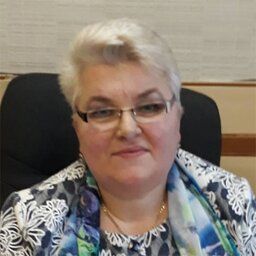 Плескова Елена СтепановнаПомощник депутата Палаты представителей Национального собрания Республики Беларусь Сайгановой Т.И.Член Совета, член Президиума Совета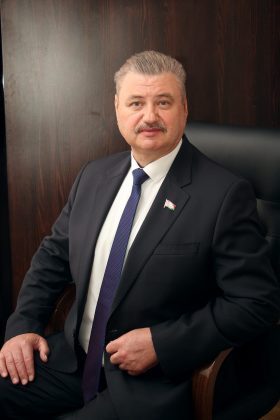 Рубинов Александр ДмитриевичДепутат Минского городского Совета депутатовЧлен Совета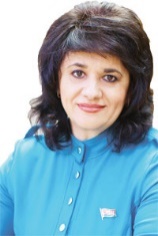 Сайганова Татьяна ИвановнаДепутат Палаты представителей Национального собрания Республики БеларусьЧлен Совета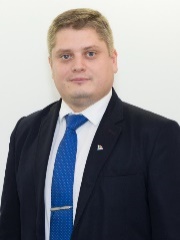 Сегалович Алексей ИгоревичПредседатель Ленинской районной г.Минска организации РОО «Белая Русь». Помощник депутата Палаты представителей Национального собрания Республики Беларусь Воронецкого В.И. Председатель Координационного совета общественных объединений и политических партий Ленинского района г. МинскаПредседатель Совета  Председатель Президиума Совета, член Совета МГО РОО «Белая Русь»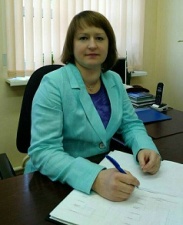 Сидорук Елена ГеннадьевнаГлавный специалист отдела физической культуры Министерства спорта и туризма Республики БеларусьЧлен Совета, член Президиума Совета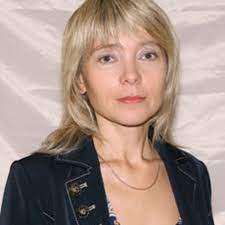 Титова Елена Владимировна Директор ГУО «Средняя школа № 152 г. Минска»Член Совета, член Президиума Совета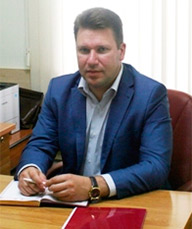 Тригубович Вячеслав СергеевичЗаместитель начальника Управления социального развития Национального банка Республики БеларусьЧлен Совета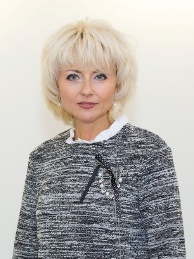 Цодик Наталья АлексеевнаВедущий специалист  Ленинской районной г. Минска организации РОО «Белая Русь»Член Совета, член Президиума Совета,  секретарь Совета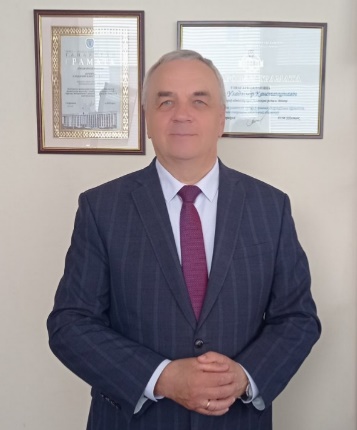 Щербо Владимир КонстантиновичЗаместитель директора по общим вопросам и идеологической работе ТУП «Торговая компания «МИНСК КРИСТАЛЛ ТРЕЙД» Член СоветаПредседатель КРК и штатные сотрудники Ленинской районной г.Минска организации РОО «Белая Русь»Председатель КРК и штатные сотрудники Ленинской районной г.Минска организации РОО «Белая Русь»Председатель КРК и штатные сотрудники Ленинской районной г.Минска организации РОО «Белая Русь»Председатель КРК и штатные сотрудники Ленинской районной г.Минска организации РОО «Белая Русь»Протасевич Светлана МихайловнаДиректор ГУО «Средняя школа № 111 г.Минска»Председатель контрольно-ревизионной комиссии ЛРО РОО «Белая Русь»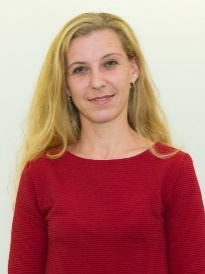 Романюк Алеся МихайловнаГлавный бухгалтер Ленинской районной г. Минска организации РОО «Белая Русь» Член центральной контрольно-ревизионной комиссии РС РОО «Белая Русь» 